Publicado en Sabadell el 01/08/2018 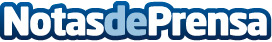 Más de 50 novias peinadas y maquilladas durante el último semestre en Jairo PeluqueríaEn la peluquería Jairo, situada en la ciudad de Sabadell, se han peinado y maquillado a más de cincuenta novias en los últimos seis meses, cosa que la convierte en una de las peluquerías líderes dentro del sectorDatos de contacto:Carlos FernándezNota de prensa publicada en: https://www.notasdeprensa.es/mas-de-50-novias-peinadas-y-maquilladas Categorias: Moda Sociedad Cataluña http://www.notasdeprensa.es